This photo shows the Industrial Revolution in a nutshell. My immigrant grandfather (far left) working at Ford Motor Company making industrialized weapons for World War II. They are receiving a commendation for high production. 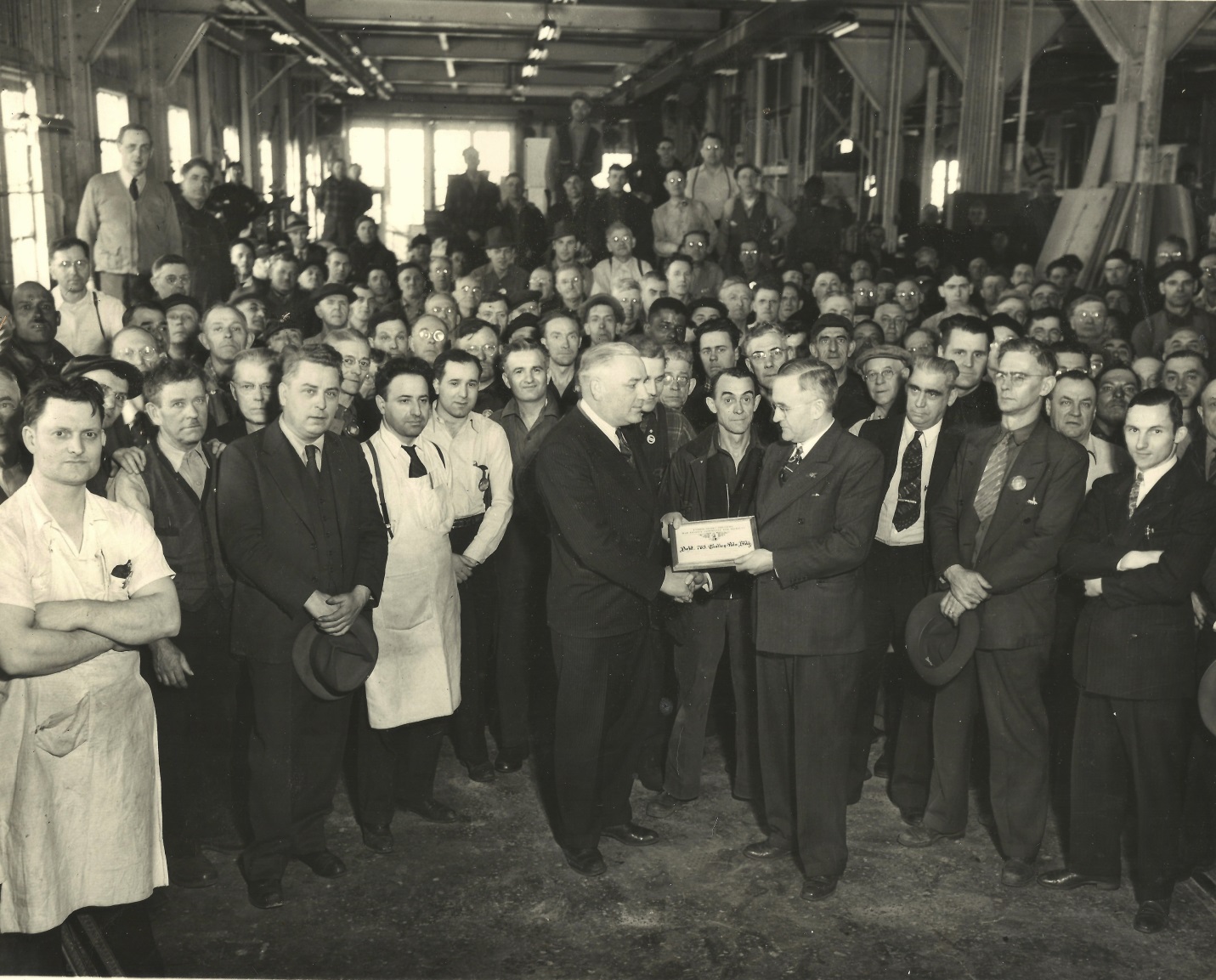 